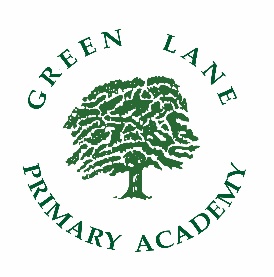 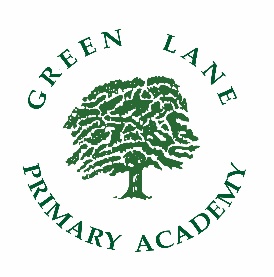       Main Scale Teacher – Person SpecificationArea Essential Desirable Qualifications Qualified Teacher Status Evidence of continued professional development in a range of areas Experience Successful teaching, or teaching practices, in a relevant environmentExperience of teaching in more than one Key Stage of the  primary phase Curriculum Knowledge of the National Curriculum Experience and knowledge of assessment strategiesKnowledge and experience of interactive teaching methods and collaborative working, which enable pupils to take responsibility for their own learningKnowledge and experience of applying a framework of curriculum planning which:Includes long and short term plansIdentifies the required learning for classes, groups and individualsEnables monitoring, assessment and recording of pupils’ progressAbility to contribute to a specific area of the  curriculum Assessment Strength in assessment, recording and reporting Knowledge of assessment strategies to promote progressUnderstanding of how assessment strategies inform ‘next steps’ in planning and delivering learningStrength in assessment, recording and reporting Knowledge of assessment strategies to promote progressUnderstanding of how assessment strategies inform ‘next steps’ in planning and delivering learningSkills Classroom teaching that challenges and inspires Ability to use a range of strategies to promote good behaviour and to manage inappropriate behaviour within academy policies.Good organisational skills Well-developed inter-personal skillsExcellent communication and presentation skillsAbility to develop and sustain good personal relationships Ability to embrace Academy improvement/new initiatives in a positive wayICT literate with experience of using ICT in teaching and learningKnowledge and experience of developing a purposeful learning environmentClassroom teaching that challenges and inspires Ability to use a range of strategies to promote good behaviour and to manage inappropriate behaviour within academy policies.Good organisational skills Well-developed inter-personal skillsExcellent communication and presentation skillsAbility to develop and sustain good personal relationships Ability to embrace Academy improvement/new initiatives in a positive wayICT literate with experience of using ICT in teaching and learningKnowledge and experience of developing a purposeful learning environmentStandards Meets all relevant  Professional Standards Knowledge of strategies to raise pupil achievement Understanding of responsibilities under the SEND Code of PracticeAwareness of equality issues, including maximising opportunities to explore and promote equality and raising awareness of diversity through teaching andlearningUnderstanding the role of other professionals in maximising pupils’ learning.Meets all relevant  Professional Standards Knowledge of strategies to raise pupil achievement Understanding of responsibilities under the SEND Code of PracticeAwareness of equality issues, including maximising opportunities to explore and promote equality and raising awareness of diversity through teaching andlearningUnderstanding the role of other professionals in maximising pupils’ learning.Parents/Carers and the CommunityBe committed to the partnership between home and schoolAbility to maintain and develop good and sensitive relationships with parents, governors and the wider communities of the schoolBe committed to the partnership between home and schoolAbility to maintain and develop good and sensitive relationships with parents, governors and the wider communities of the schoolPersonal High expectations of selfInitiative Positive outlook Drive and enthusiasmCommitted to personal and Academy developmentAble to make an additional contribution to extra-curricular activities Commitment to maintaining high standards of achievement for all pupils: recognising individuals whilst embracing equality and diversity.Have a current enhanced DBS check before commencing in post.High expectations of selfInitiative Positive outlook Drive and enthusiasmCommitted to personal and Academy developmentAble to make an additional contribution to extra-curricular activities Commitment to maintaining high standards of achievement for all pupils: recognising individuals whilst embracing equality and diversity.Have a current enhanced DBS check before commencing in post.